Конспект  занятий по здоровьесберегающим  технологиям         Тема:Путешествие в страну « Неболейка»Воспитатель:___Шумилина А.Ю.___Группа: « ___Семицветики»____Цель:    формирование у детей представлений о здоровом     образе жизни.Задачи: закреплять знание детей с понятием здоровье ,               умение заботиться о своем здоровье.      Играем в игру « Мешочек Мойдодыра» с предметами личной гигиены.Обсуждаем для чего нужно соблюдать гигиену.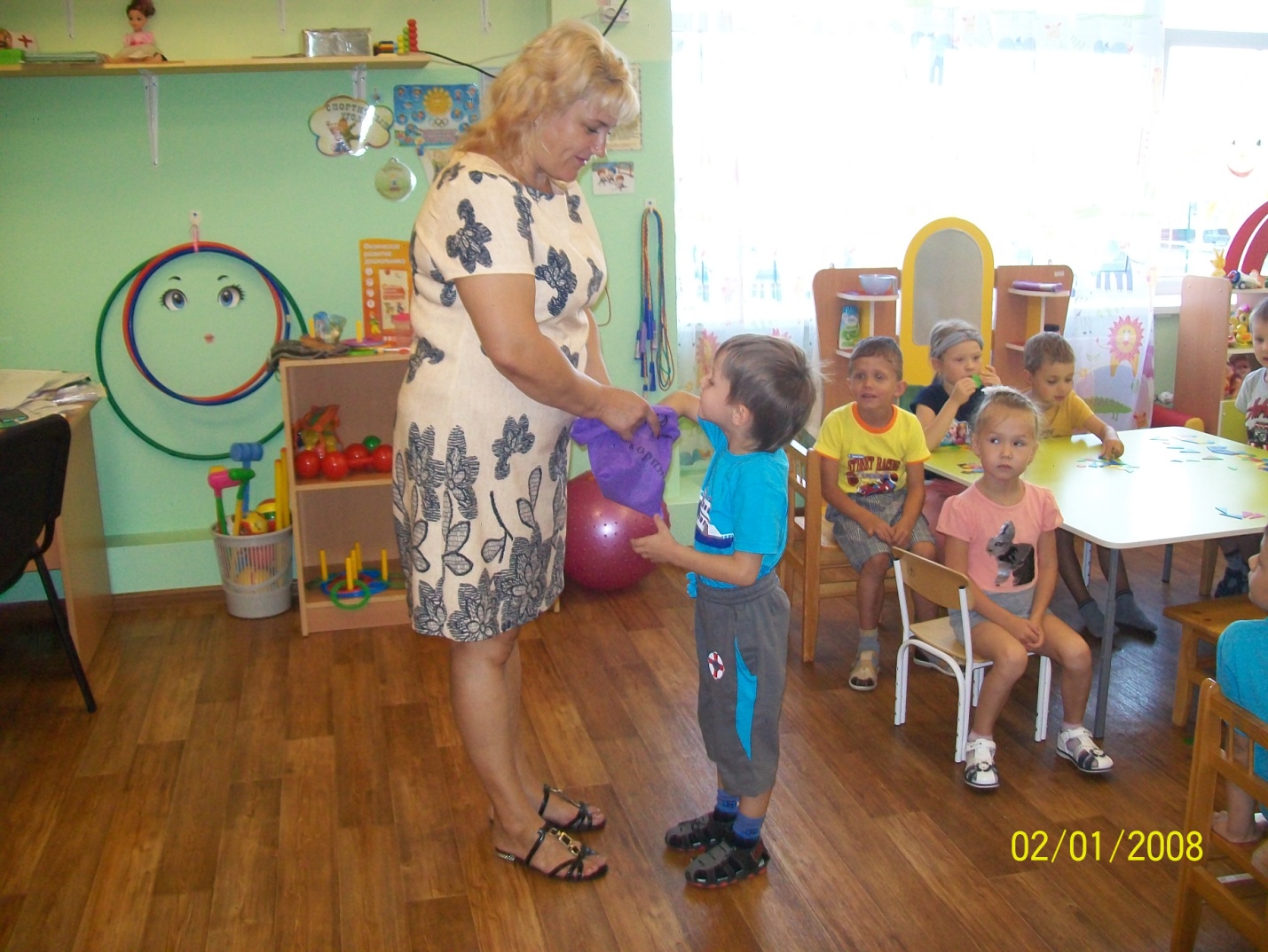                          Утренняя гимнастика.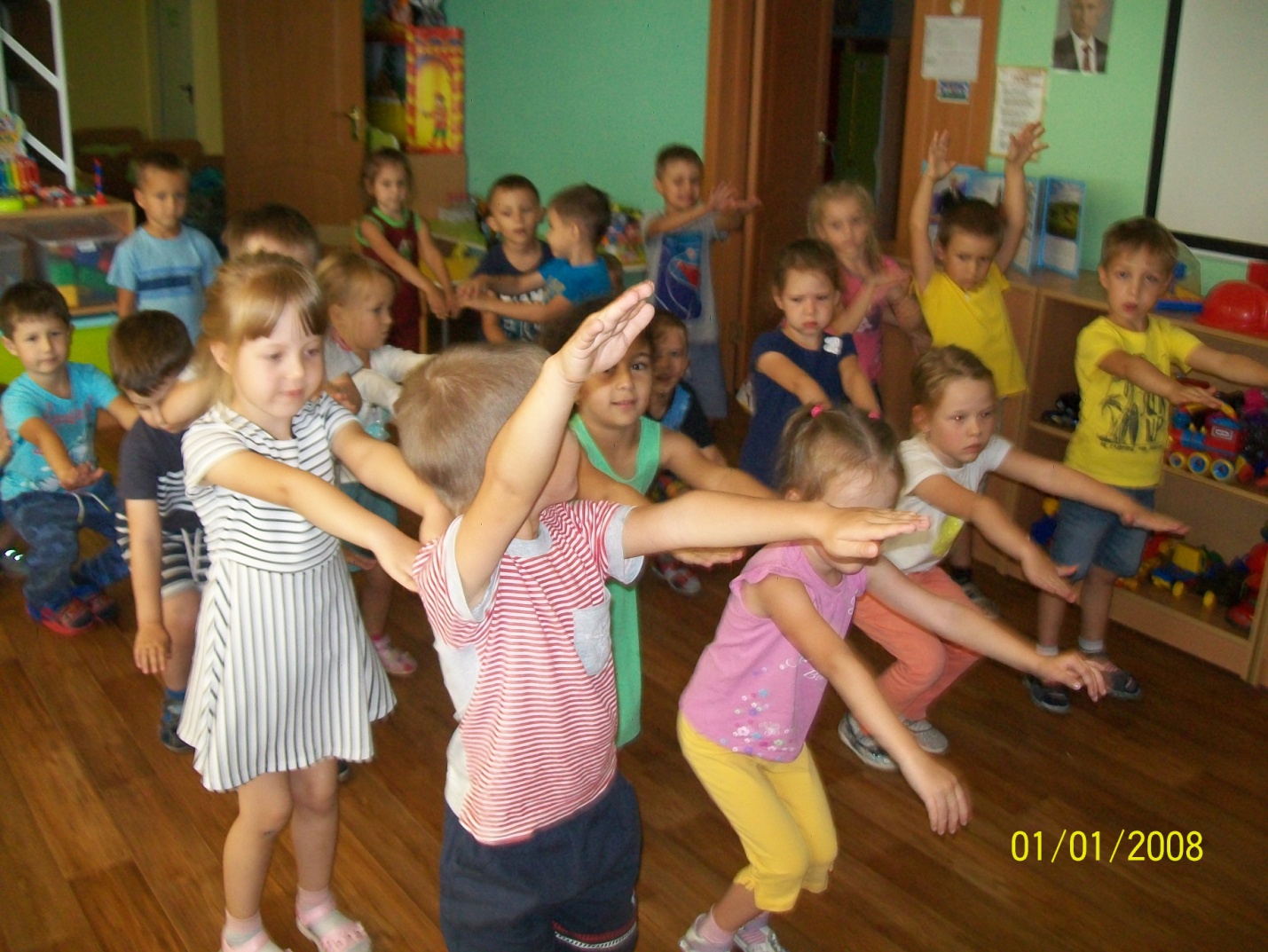                                        Физминутка.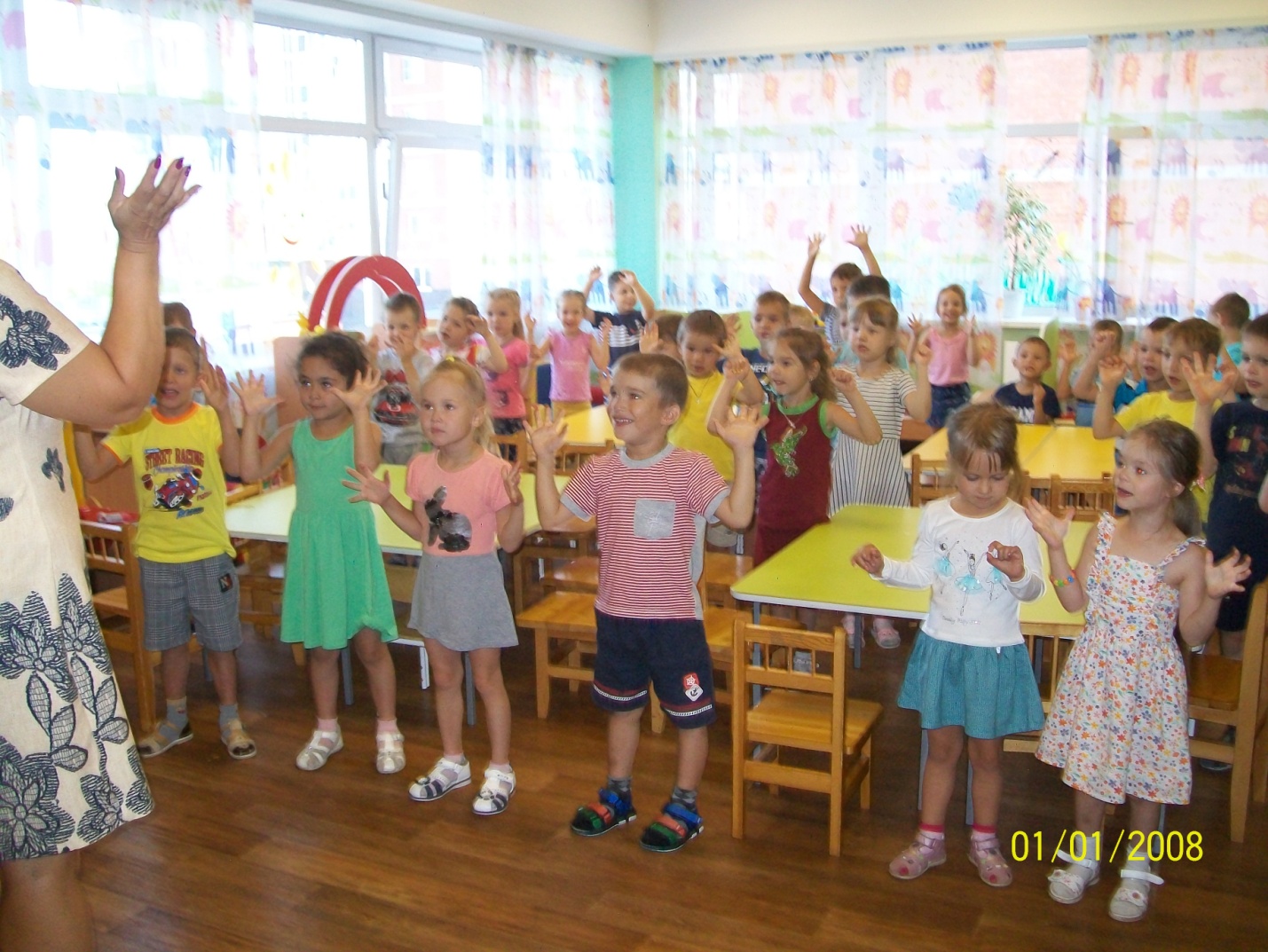                         Гимнастика для глаз.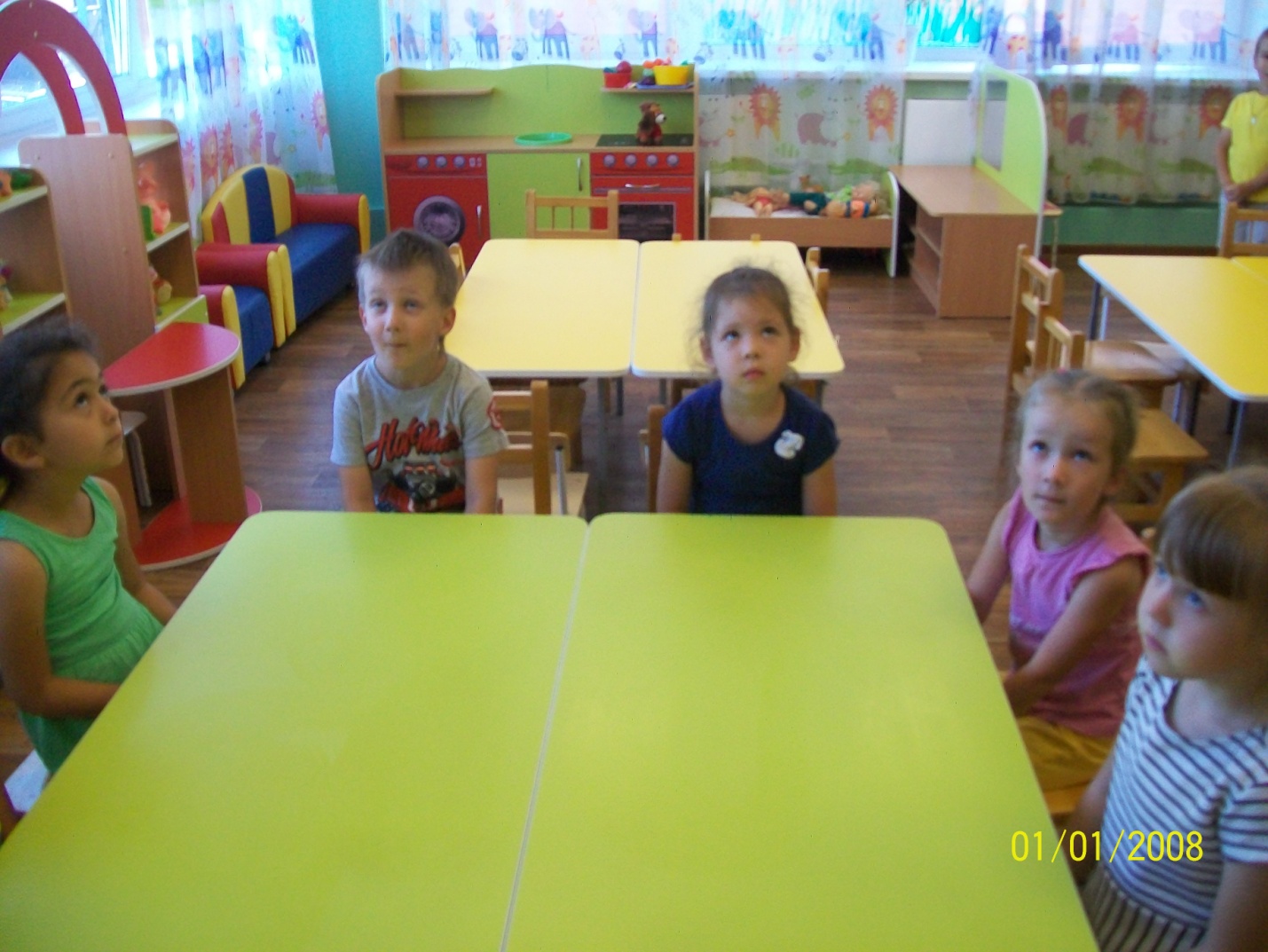             Бодрящая  гимнастика  после сна.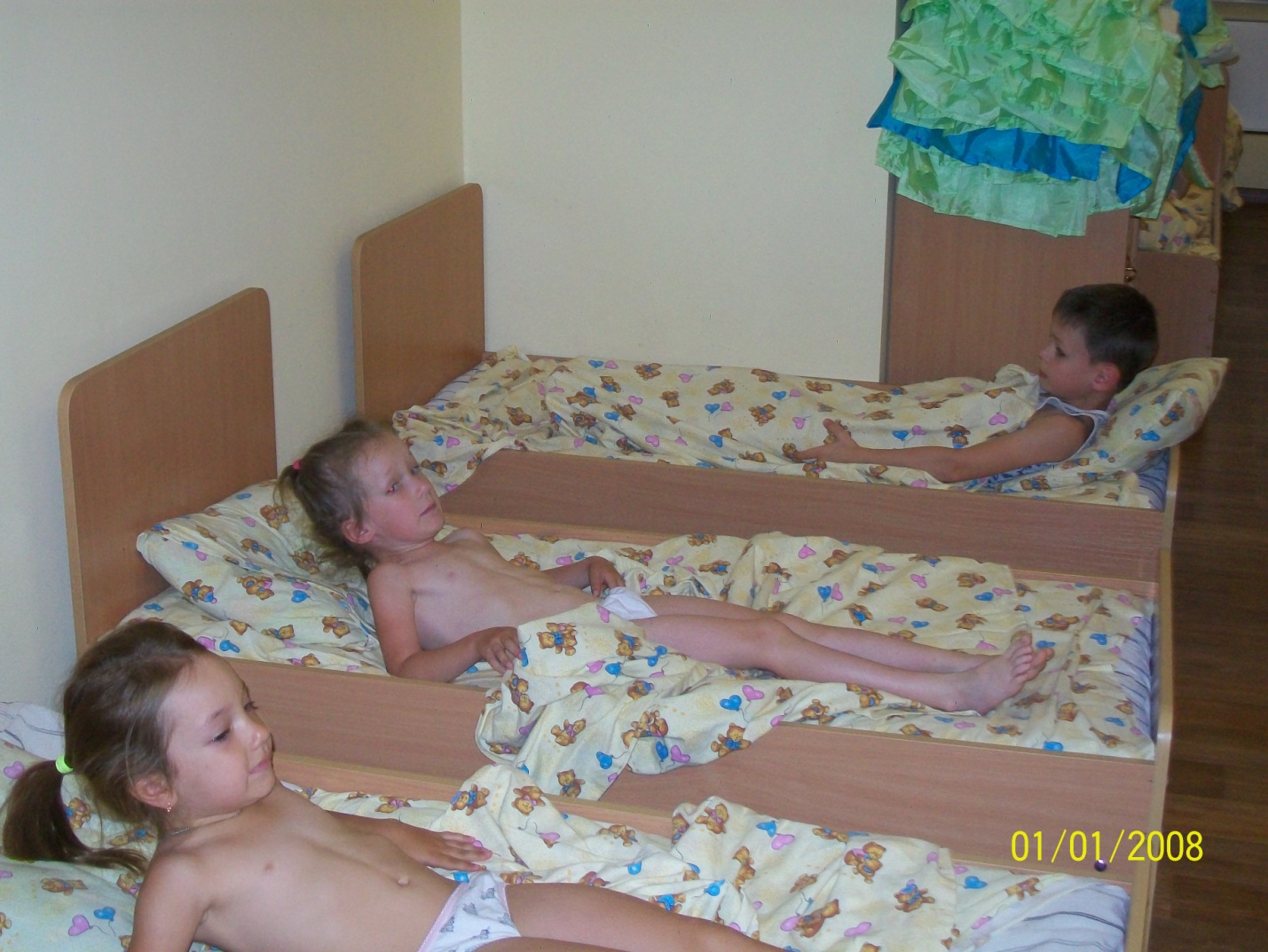 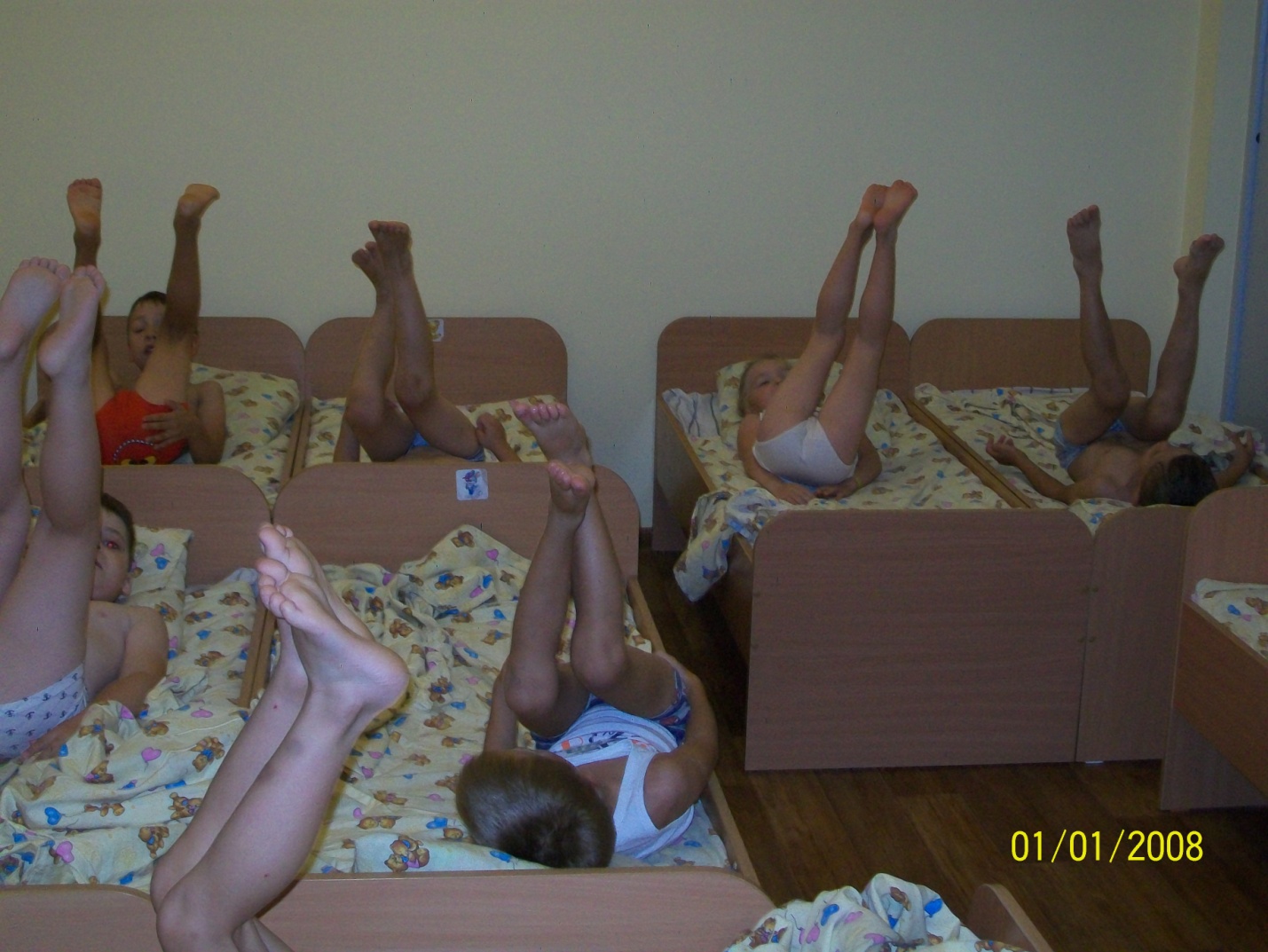                      На прогулке играем в игры.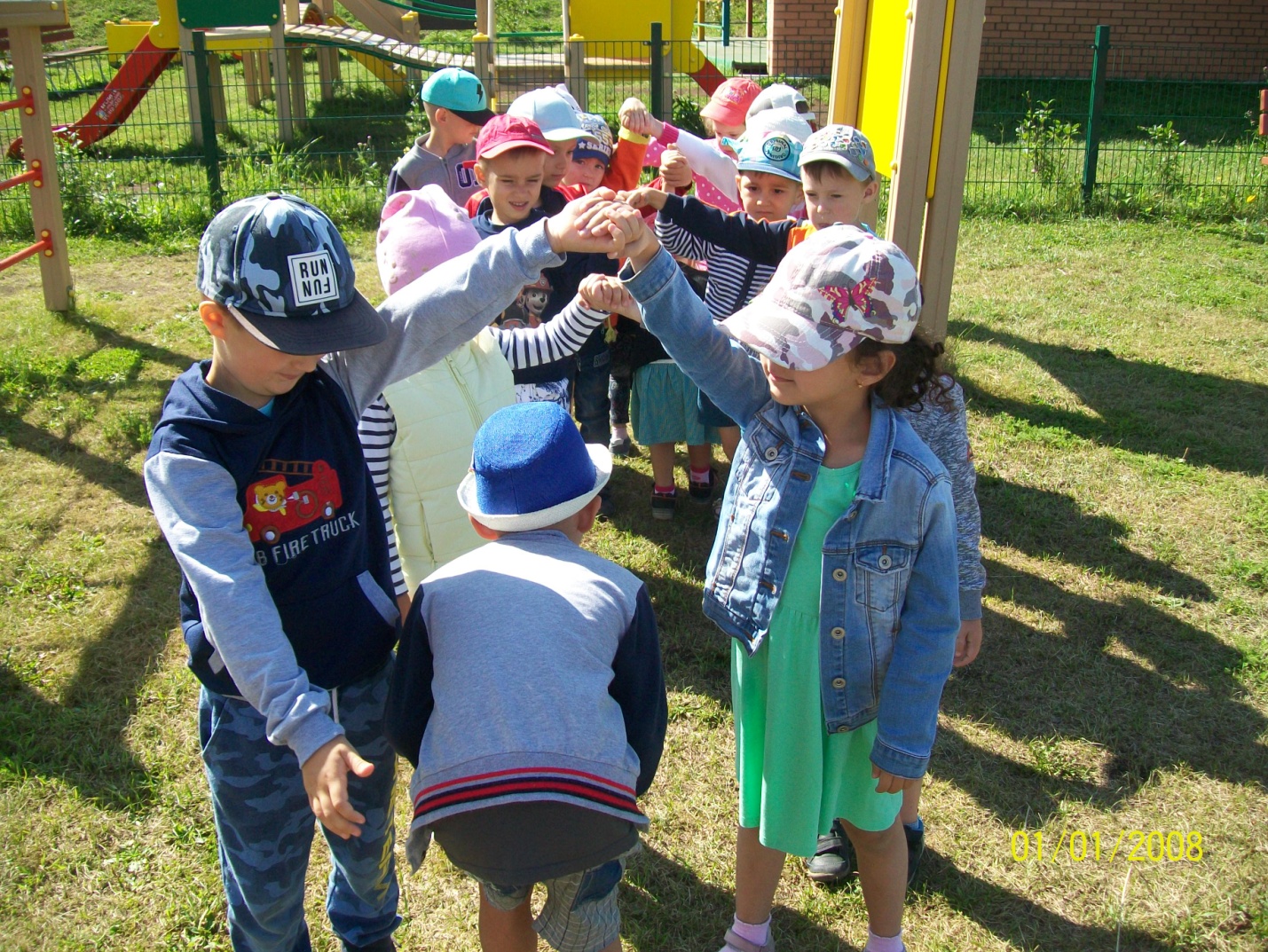 Занятия проходили интересно и весело,дети принимали активное участие.Цель и задачи-были достигнуты.Дети остались довольны.